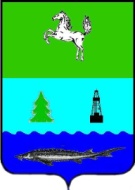 МУНИЦИПАЛЬНОЕ КАЗЕННОЕ УЧРЕЖДЕНИЕКОНТРОЛЬНО-СЧЕТНЫЙ ОРГАН МУНИЦИПАЛЬНОГООБРАЗОВАНИЯ «ПАРАБЕЛЬСКИЙ РАЙОН»(МКУ КСО ПАРАБЕЛЬСКОГО РАЙОНА)ул. Советская, 22, с. Парабель, Томская область, 636600, тел. / факс (838252) 2 15 60, par-kso@parabel.gov70.ruИсх. №3 от 07.03.2023Уважаемый Михаил Александрович!Направляем для рассмотрения отчет о деятельности контрольно-счетного органа муниципального образования «Парабельский район» за 2022 год.Приложение на 3 л. в 1 экз.Председатель										         А.В.КаккоевУТВЕРЖДАЮпредседатель МКУ КСОПарабельского района________________ А.В.Каккоев« ___ » ____________ 2023 годаО Т Ч Е То деятельности контрольно-счетного органамуниципального образования «Парабельский район»за 2022 год1. Общие положенияНастоящий отчет подготовлен в соответствии со статьей 20 Положения о муниципальном казенном учреждении Контрольно-счетный орган муниципального образования «Парабельский район», утвержденного решением Думы Парабельского района Томской области от 16.12.2021 №35.Муниципальное казенное учреждение Контрольно-счетный орган муниципального образования «Парабельский район» (далее по тексту - Контрольно-счетный орган) является постоянно действующим органом внешнего муниципального финансового контроля, образован Думой Парабельского района и ей подотчетен. Обладает правами юридического лица.Штатная численность сотрудников Контрольно-счетного органа, утвержденная решением Думы Парабельского района от 16.12.2021 №35, составляет 2 человека:- председатель Контрольно-счетного органа;- инспектор Контрольно-счетного органа.Фактическая численность составляет 2 человека. Председатель Контрольно-счетного органа и инспектор имеют высшее профессиональное образование, стаж муниципальной и государственной службы председателя составляет 26 полных года, инспектора Контрольно-счетного органа 12 полных лет.Контрольная и экспертно-аналитическая работа Контрольно-счетным органом фактически осуществляется с 1 ноября 2011 года.В 2022 году Контрольно-счетный орган осуществлял свою деятельность в соответствии с планом работы, утвержденным председателем контрольно-счетного органа. План работы был сформирован исходя из необходимости выполнения задач и функций, возложенных на орган внешнего муниципального финансового контроля и с учетом особенностей развития экономики и социальной сферы района. Исполнение плана работы позволило рассмотреть и проанализировать различные вопросы и сферы деятельности органов исполнительной власти, а также принять необходимые меры для устранения не только самих нарушений, но и причин и условий, способствующих их совершению.Выполненная в отчетном году работа обеспечила, прежде всего, полный комплекс контроля за средствами районного бюджета и бюджетов сельских поселений Парабельского района на трех последовательных стадиях:- стадии предварительного контроля за формированием проектов решений о бюджете района и бюджетов сельских поселений на очередной финансовый период и за внесением в них изменений;- стадии текущего контроля за исполнением утвержденных бюджетов;- стадии последующего контроля исполненных бюджетов.Организация работы в 2022 году строилась на базовых принципах эффективного функционирования контрольного органа в сфере муниципальных финансов: законности, объективности, независимости и гласности. В рамках каждого контрольного мероприятия анализировалось соблюдение проверяемыми объектами действующего законодательства; изучение нормативных актов в практике их применения, позволяло выявлять пробелы и несогласованность норм права, оценивать полноту регламентации деятельности органов местного самоуправления.В соответствии с планом работы в 2022 году проведено 15 мероприятий, в том числе 3 контрольных и 12 экспертно-аналитических мероприятий, подготовлено 12 экспертных заключений на проекты нормативных правовых актов органов местного самоуправления. За отчетный период контрольными мероприятиями было охвачено 4 субъекта.Объем проверенных бюджетных средств составил 42 170 934,14 рублей в 2021 году.В ходе контрольных мероприятий фактов нецелевого или неэффективного использования бюджетных средств не установлено.2. Контрольно-ревизионная деятельность,замечания по результатам контрольных мероприятийКонтрольными мероприятиями охвачены следующие темы:1. Оценка эффективности формирования муниципальной собственности, управления и распоряжения такой собственностью МКУ КУМИ Парабельского района в 2021 году.Выводы.По результатам контрольного мероприятия установлено, что имеются отдельные недоработки по ведению Реестра муниципальной собственности Парабельского района. В настоящее время проводится работа по приведению реестра в надлежащее состояние, в соответствии с Порядком ведения органами местного самоуправления реестров муниципального имущества.2. Проверка эффективного и целевого расходования бюджетных средств, выделенных на реализацию мероприятий муниципальной программы «Обеспечение транспортной доступности на территории Парабельского района» в 2021 году.Выводы и рекомендации.1). При проверке целевого и эффективного использования бюджетных средств, выделенных в 2021 году на реализацию муниципальной программы «Обеспечение транспортной доступности на территории Парабельского района» (далее – Программа) нецелевого расходования средств не выявлено.2). В паспорте Программы необходимо привести в соответствие разделы «Сроки» и «Финансирование».3. Проведение аудита в сфере закупок товаров, работ и услуг в соответствии с Федеральным законом от 05.04.2013 №44-ФЗ «О контрактной системе в сфере закупок товаров, работ, услуг для обеспечения государственных и муниципальных нужд» в Администрации Парабельского сельского поселения в 2021 году.Выводы:По результатам аудита в сфере закупок товаров, работ и услуг в соответствии с Федеральным законом №44-ФЗ в Администрации Парабельского сельского поселения, установлены следующие нарушения:В нарушение п.6 ст.16 Федерального закона от 05.04.2013 №44-ФЗ «О контрактной системе в сфере закупок товаров, работ, услуг для обеспечения государственных и муниципальных нужд» (далее – Федеральный закон №44-ФЗ) план – график закупок на 2021 год не был утвержден в течение десяти рабочих дней после доведения объема прав в денежном выражении на принятие и (или) исполнение обязательств. План – график на 2021 год утвержден Учреждением 28.01.2021г., решение Совета Парабельского сельского поселения Парабельского района Томской области от 26.12.2020г. №26 «О бюджете Парабельского сельского поселения на 2021 год и плановый период 2022 и 2023 годов».По результатам всех контрольных мероприятий Контрольно-счетным органом составлены акты проверок, оформлены заключения, даны рекомендации по устранению выявленных недостатков.3. Экспертно-аналитическая деятельностьВ соответствии с требованиями бюджетного законодательства, а также в соответствии с Соглашениями о передаче полномочий по осуществлению внешнего муниципального финансового контроля с поселениями Контрольно-счетным органом в установленные сроки проведены 12 экспертно-аналитических мероприятий, в том числе:- экспертиза проектов бюджета Парабельского района и пяти бюджетов сельских поселений на 2023 год и плановый период 2024-2025 годов;- внешняя проверка проектов решений представительных органов об утверждении отчетов об исполнении бюджета Парабельского района и бюджетов пяти сельских поселений за 2021 год.По результатам экспертиз проектов бюджетов, основываясь на результатах внешней проверки годовых отчетов об исполнении бюджетов, Контрольно-счетным органом вынесены положительные решения и предложено принять эти решения.Результаты всех экспертно-аналитических мероприятий оформлены заключениями Контрольно-счетного органа, ряд из них содержал рекомендации по устранению выявленных недостатков и нарушений законодательства, в том числе по экспертизам проектов бюджетов сельских поселений Парабельского района на 2023 год и плановый период 2024-2025 годов; поселениям предложено привести проекты бюджетов в соответствие с учетом предложений замечаний и подготовить к рассмотрению во втором чтении после устранения всех недостатков.Исходя из единства целей и задач, Контрольно-счетный орган активно взаимодействовал с отделами Администрации района, руководителями муниципальных учреждений, оказывая регулярную консультативную помощь в решении актуальных вопросов.